Το 1ο ΓΕΛ Μενεμένης διεθνοποιείται!Ομάδα καθηγητών του σχολείου μας συμμετείχε στο Ευρωπαϊκό επιμορφωτικό πρόγραμμα Erasmus+ΚΑ1 Learning Mobilities for Teachers με τίτλο: “Coaching in Educational Contexts to reduce ESL”,απο τον φορέα Cervantes Training στην Αλκαλα ντε Χεναρες στην Μαδρίτη της Ισπανίας, στα πλαίσια του εγκεκριμένου ευρωπαϊκού σχεδίου που υλοποιεί το σχολείο μας με τίτλο: «Μετανάστευση-Εθνοτική πολυμορφία και Πρώιμη Σχολική Εγκατάλειψη στη Δυτ. Θεσσαλονικη(Μενεμένη):καινοτόμες διδακτικές πρακτικές και τρόποι αντιμετώπισης». Στην επιμόρφωση οι εκπαιδευτικοί του σχολείου μας, ενημερώθηκαν για τις επίσημες Ευρωπαϊκές πολιτικές σχετικά με την πρόωρη σχολική εγκατάλειψη, για καινοτόμες καλές πρακτικές(όπως το EFT), που εφαρμόζονται με επιτυχία σε άλλες χώρες αλλά και είχαν την ευκαιρία να ανταλλάξουν απόψεις και να συζητήσουν διδακτικές προσεγγίσεις με καθηγητές Λυκείων άλλων Ευρωπαϊκών χωρών, όπως Ιταλία, Ισλανδια, Ισπανία, Λετονία, Λιθουανία, Ουγγαρία, Ρουμανία, Σλοβενία, Κύπρος, με σκοπό την σύναψη περαιτέρω συμπράξεων και συνεργασιών.
Οι εκπαιδευτικοί που συμμετείχαν στο πρόγραμμα είναι οι: Αντωνιάδου Μαρία Αγγλικής (Συντονίστρια), Αλεξίου Δέσποινα Φιλόλογος, Ζαπρουδης Στυλιανός Φιλόλογος, Λεφας Μιχαηλ Μαθηματικός Φτικα Μαρια Μαθηματικός. Στα πλαίσια διάχυσης των αποτελεσμάτων θα ακολουθήσει ενδοσχολική επιμόρφωση και ημερίδα διάχυσης στο επόμενο χρονικό διάστημα. Θα θέλαμε να ευχαριστήσουμε την Ευρωπαϊκή Επιτροπή και το ΙΚΥ για την ευκαιρία που μας έδωσαν να συμμετέχουμε στο συγκεκριμένο πρόγραμμα και ευελπιστούμε στο μέλλον να συνεχιστούν ανάλογες δράσεις προς όφελος τόσο των μαθητών όσο και των εκπαιδευτικών του σχολείου μας!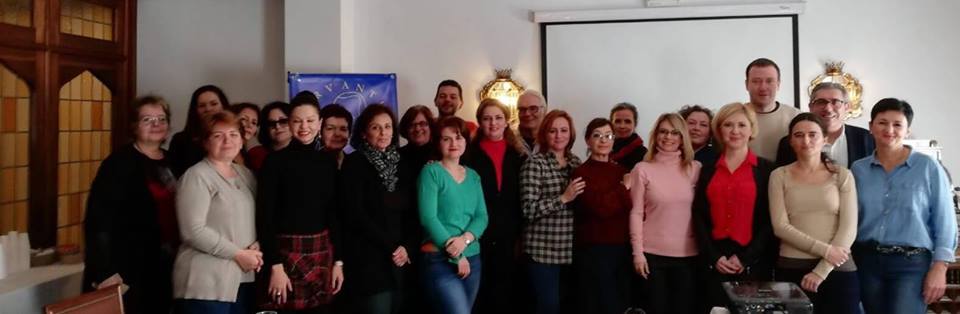 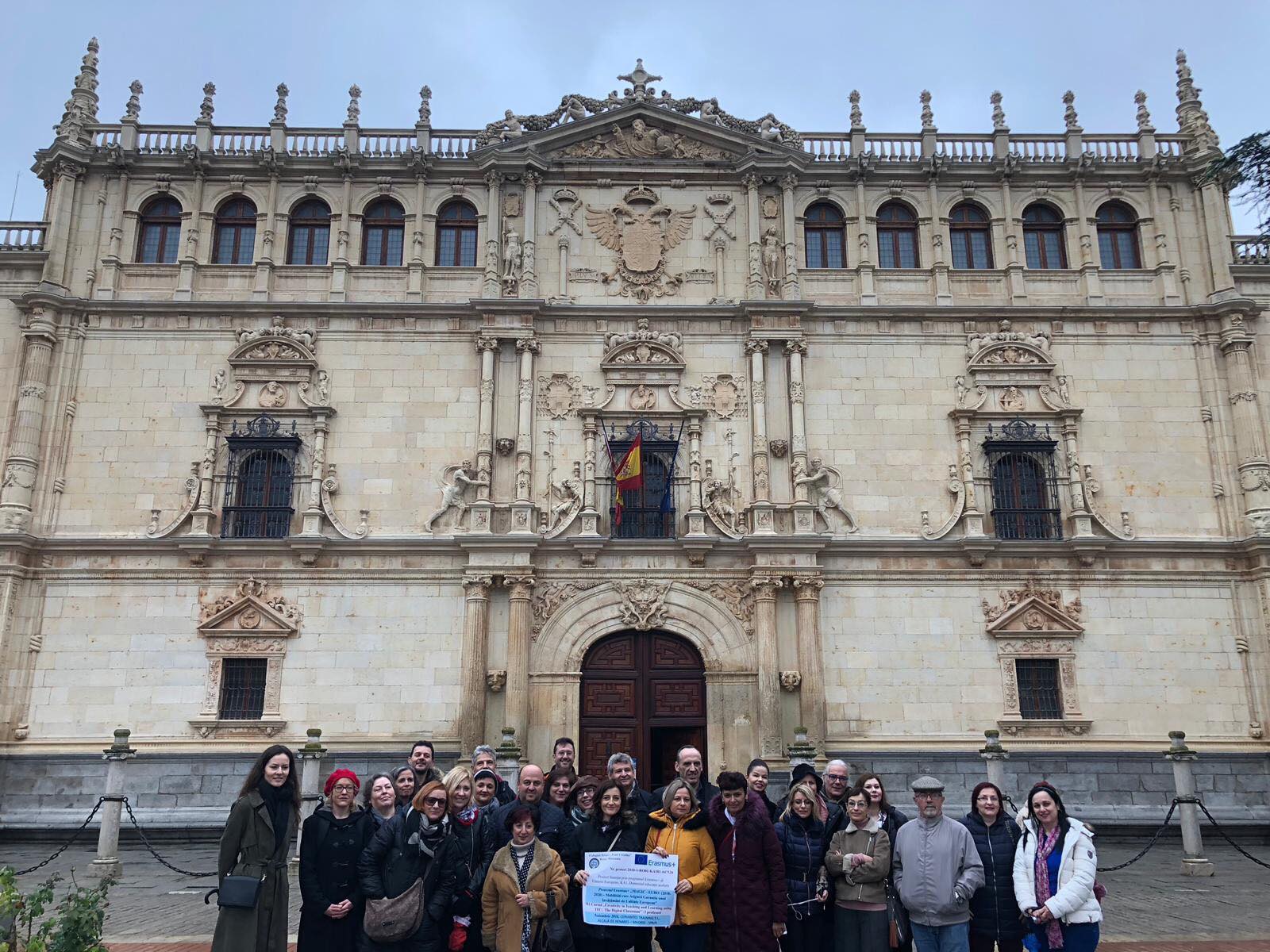 